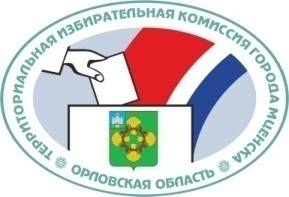 ОРЛОВСКАЯ ОБЛАСТЬТЕРРИТОРИАЛЬНАЯ ИЗБИРАТЕЛЬНАЯ КОМИССИЯГОРОДА МЦЕНСКАРЕШЕНИЕг. МценскО Плане организации обучения кадров избирательных комиссий и других участников избирательного (референдумного) процесса в городе Мценске на 2019 годВо исполнение положений пункта 3 постановления Избирательной комиссии Орловской области от 30 января 2018 года № 56/467-6 «О Комплексе мероприятий по обучению кадров избирательных комиссий и других участников избирательного (референдумного) процесса в Орловской области в 2019 году», территориальная избирательная комиссия города Мценска РЕШИЛА:1.	утвердить План организации обучения кадров избирательных комиссий и других участников избирательного (референдумного) процесса в городе Мценске на 2019 год (прилагается);2.	контроль исполнения Плана организации обучения кадров избирательных комиссий и других участников избирательного (референдумного) процесса в городе Мценске на 2019 год возложить на заместителя председателя территориальной избирательной комиссии города Мценска С.А. Спиридонову;3. настоящее решение опубликовать на официальном сайте территориальной избирательной комиссии города Мценска в сети Интернет.6 февраля 2019 года№62/195Председательтерриториальной избирательнойкомиссии  города МценскаД.И. НоздринСекретарьтерриториальной избирательнойкомиссии  города МценскаТ.А. Алфимова